厂家提供：超声波探伤仪、磁粉探伤仪、 射线探伤机、钢丝绳探伤仪、便携里氏硬度计、台式硬度计、韦氏硬度计、超声波测厚仪、涂层测厚仪、粗糙度测量仪、便携式测振仪、各种检测设备耗材配件等。手机：18611571078                               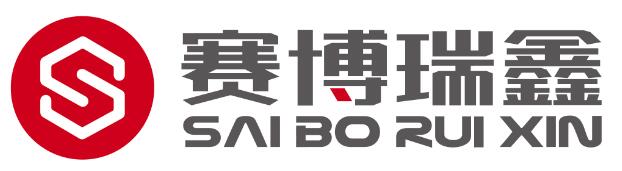 超声波测厚仪（高精超薄）XT-C7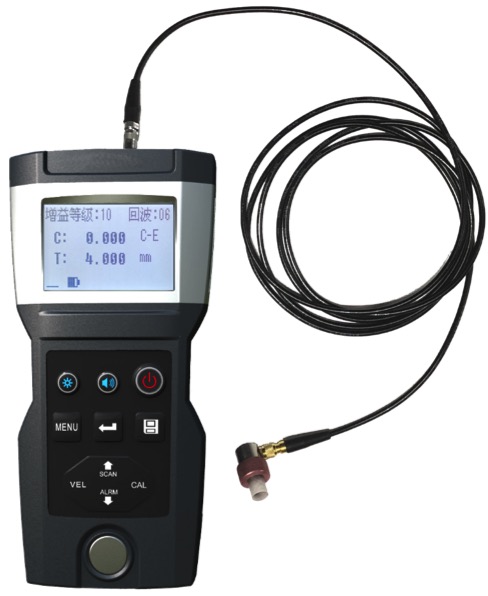 一、产品概述XT-C7是一款新型高精度超薄型便携式数字超声波测厚仪，采用脉冲反射超声波测量原理，适用于超声波能以一恒定速度在其内部传播,并能从其背面得到反射的各种材料厚度的测量，测量分辨率高达0.001mm。此仪器可对各种板材和各种加工零件作精确测量，适合测量金属(如钢、铸铁、铝、铜等)、塑料、陶瓷、玻璃、玻璃纤维及其他任何超声波的良导体的厚度，可被广泛应用于石油、化工、冶金、造船、航空、航天等各个领域。
本产品符合以下标准：
《超声波测厚仪校准规范》 JJF 1126-2004二、产品特点    1)      具有脉冲回波（P-E）、界面回波（I-E）和回波回波（E-E）多种测量方式，可进行常规测量和穿越涂层测量（部分功能仅限高级版）    2)      采用高精度计时芯片和V-PATH校准模型，实现精准测量，显示分辨率高达0.001mm，可智能语音播报测量结果    3)      同时支持单晶探头和双晶探头，既可对超薄工件进行精确测量，又能兼顾常规大量程测量    4)      支持实时温度补偿，消除探头温度变化引起的测量误差，探头插入仪器后只需校准一次即可长期使用，无需频繁校准    5)      多档增益可调，可根据实际测量工件进行设置，在不同场景下达到最佳测量效果    6)      具有上下限扫描、差值测量、超限报警等多种测量模式    7)      已知厚度可以反测声速，以提高测量精度    8)      显示信息丰富，包括厚度值、声速、耦合状态、回波数、电量状态、时间等    9)      完整保存测量信息，包括测量厚度、测量声速、测量时间等    10)  内置蓝牙模块，可与PC机或智能终端设备进行有线、无线数据传输，并可进行无线打印    11)  支持实时在线测量、上位机指令控制（指令版） 12) 支持软、硬件功能定制三、 基本原理超声波测量厚度的原理与光波测量原理相似，当探头发射的超声波脉冲通过被测物体到达材料分界面时，脉冲被反射回探头通过精确测量超声波在材料中传播的时间来确定被测材料的厚度。凡能使超声波以一恒定速度在其内部传播的各种材料均可采用此原理测量。四、 技术指标指标指标参数技术指标测量范围（45#钢）0.15~300 mm （45# 钢）技术指标分辨率0.001mm技术指标测量误差 (<10mm)±0.03mm技术指标测量误差 (≥10mm)±0.3%技术指标测量周期1~4次/秒技术指标工作频率2M、3M、5M、15M技术指标声速范围1 ~ 19999 m/s技术指标校准试块4.0mm（钢）基本功能实时在线测量支持基本功能语音播报支持基本功能探头校准零点校准、两点校准基本功能声速校准支持基本功能测量模式脉冲回波（P-E），界面回波（I-E/I-C/C-E）基本功能调节增益16档增益可调基本功能数据存储1000组（厚度、时间、声速）基本功能报警功能支持基本功能扫描模式支持基本功能差值模式支持基本功能耦合指示支持基本功能电量指示支持基本功能实时时钟支持基本功能欠压指示支持基本功能自动关机支持探头规格标配探头S15-P06探头规格可选探头S15-P06、G5M-P10、G5M-P08、
G2M-P12、H3M-P12环境温度使用温度-10 ~ 50 °C环境温度存放温度-30 ~ 60 °C显示显示屏FSTN LCD 点阵显示显示背光LED 背光显示语言中 / 英显示菜单操作支持显示显示信息有效回波数、厚度测量值、声速、时间、耦合状态、差值指示、报警指示、扫描指示、电量指示、存储指示、蓝牙指示等通讯电脑接口Mini-USB接口，虚拟串口通讯通讯蓝牙支持软件配置PC通讯软件可使用第三方串口通讯软件进行数据通讯软件配置主机升级软件支持主机程序升级打印打印打印机可选的便携式蓝牙热敏打印机打印打印打印纸卷直径40mm打印打印打印纸宽57±0.5mm电池电池规格内置3.7V可充电锂电池，1100mAh电池充电电源5V / 1A电池充电时间4小时外观包装外形尺寸160mm * 78mm * 35mm外观包装外壳材质ABS+PC合金外观包装主机重量260g外观包装标准配置仪器主机1台、S15-P06超声测厚单晶探头1支、普通耦合剂1瓶、充电器1个、通讯电缆1根、说明书1本、合格证1张、保修卡1张、装箱卡1张、ABS防震仪器箱1个